VTIO 2024 ArbFest Masters Style Challenge (MSC) Gear Check Form                                        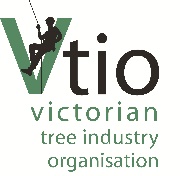 VTCC Gear Check GuidelinesAll climbers are to have their gear checked by a VTIO approved person prior to event participation. You must bring this paperwork to one of the VTCC coordinators with your waiver to be enrolled into the MSC.Climber Name:Gear Checked By:							Date of inspection:I state that I am competent to check all items listed below: ………………………………………………………………………. (Signature of person who checked gear)The person responsible for checking gear must initial each item.	Climber to read and sign – The gear listed below has not been used in the time between the gear check completed by …………………………………………… and the MSC on 17 February 2024 at Gilwell Park Gembrook.Signature of Climber:								Date: Gear itemProduct nameIdentifier/markerCleared (√ for Yes)Initials of gear checker